COMMUNIQUÉ DE PRESSEVotre interlocuteur presse:Jens Augustinaugustin@martor.dewww.martor.deMARTOR KGHeider Hof 6042653 SolingenAllemagne1 août 2018TENUE EN MAIN IDÉALE DE TOUS LES CÔTÉS.LE SECUPRO MAXISAFE REVISITÉ DE MARTOR.Le SECUPRO MAXISAFE fait partie des grands classiques parmi les couteaux de sécurité. Introduit en 2000, il fut l’un des premiers outils de coupe à rétraction automatique de la lame. Ce multitalent vient à présent de se faire faire un lifting. L’entreprise familiale de Solingen, MARTOR, est l’un des fabricants et fournisseurs leaders mondiaux de solutions de coupe sûres – avec des partenaires et distributeurs dans plus de 70 pays. Dans le cadre de son offensive produit 2018, MARTOR lance le SECUPRO MAXISAFE couronné de succès dans une version entièrement revisitée.La marque de fabrique du SECUPRO MAXISAFE est le curseur pratique accessible de trois côtés, qui facilite la prise en main de la poignée et les applications  les plus variées. Ces trois côtés ont été équipés d’une nouvelle structure rainurée antidérapante et le curseur du haut est également incliné pour en faciliter l’utilisation. Simultanément, son lifting l’a doté d’une poignée en plastique qui épouse encore mieux les contours de la main et la rend ainsi encore plus ergonomique. Et, si vous voulez tourner ou changer sa lame trapézoïdale ou crochue après de nombreuses utilisations, vous apprécierez la meilleure accessibilité du bouton de changement de lame.Le nouveau SECUPRO MAXISAFE reste idéal pour couper les cartons jusqu’à trois cannelures, les cerclages plastique, les tissus et bien d’autres choses encore. Le troisième curseur situé sur le dos du couteau se prête particulièrement bien aux coupes horizontales ainsi qu’aux coupes réalisées au-dessus de la tête et près du sol. Pour toutes les applications, l’utilisateur peut compter sur la rétraction automatique de la lame éprouvée (qui fonctionne même si le curseur est maintenu enfoncé).«Le nouveau SECUPRO MAXISAFE ne vient pas seulement prendre la place de son prédécesseur en le complétant d’un curseur accessible de trois côtés, nous arrêtons intégralement la fabrication de la version à curseur accessible de deux côtés», expliqueAndreas Kieper, directeur commercial général de MARTOR. «Mais, l’utilisateur du MAXISAFE travaillera pour cela, à l’avenir, avec un produit qui s’est encore davantage amélioré en termes de ‘manipulation parfaite’.»Caractères y compris les espaces : 2.270Image du produitSECUPRO MAXISAFEN° 10130610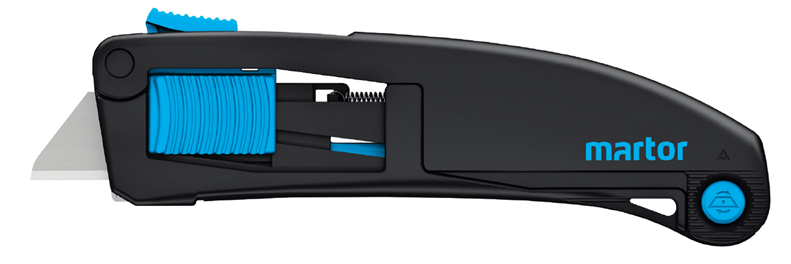 